CROOMS ATHLETIC DEPARTMENT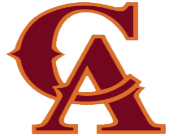 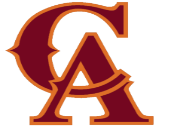 BANNER PROGRAMCrooms Academy of Information Technology2200 Historic Goldsboro Sanford, FL 32771Dear Sponsor:Crooms Academy of Information Technology is Seminole County Publics School’s only dedicated magnet high school. We are an A+ rated school and a nationally recognized magnet program. As a small magnet school, without a football team, the highest revenue generating sport for all schools, we are at a disadvantage when it comes to funding our athletic programs through gate revenue.  We must fundraise throughout the entire year to support our programs.The Crooms Athletic Department is currently seeking business partners to help support our athletic programs. Money gained through fundraising will be used to help maintain our gym, field, purchase new equipment and uniforms. Please consider supporting the Crooms Athletic Department and its student athletes.Please read through the Crooms Athletic Banner Program, select the sponsorship level that fits your business and become a Panther Supporter. Your support is greatly appreciated.For more information please contact:Angela MillerAngel_miller@scps.k12.fl.us(407)320-5723Sincerely,BANNER PROGRAM  Company Name: ________________________________  Contact: ____________________Address: ______________________________________   City: ________________________Phone: ___________________________   Email: ___________________________________Make check payable to: Crooms Academy of Information TechnologyReference in the memo line: Crooms AthleticsMail to: Crooms Academy of Information Technology, c/o Angel Miller, 2200 West 13th Street,Sanford, Fl. 32771Sponsorship LevelIncludes:PricePlatinum5 x 3 BannerBusiness card sized add in the YearbookAd in school NewsletterAd on Athletic web pageAd placed in 5k runners packets$1,500.00Gold5 x 3 BannerBusiness card sized ad in the Yearbook Ad in School NewsletterAd on Athletic webpage$1,000.00Silver4 x 2 BannerAd in School NewsletterAd on Athletic webpage$500.00Bronze24” x 33” poster in gymAd/flyers handed out at every home game$200.00Panther SupporterAd/flyers handed out at every home game$100.00